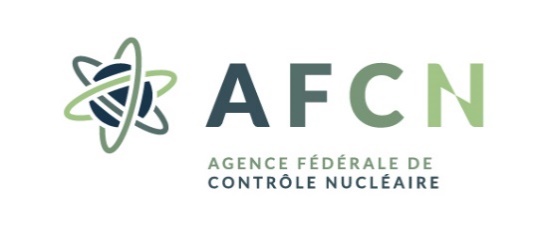 Département Santé & EnvironnementService Protection de la SantéDÉCLARATION SUR L’HONNEUR :
CESSATION d’autorisation POUR L’utilisATION d’APPAREILS ET DE PRODUITS RADIOACTIFS SCELLES EN RADIOTHÉRAPIE(Article 63 de l’arrêté expositions médicales)données personnelles Nom et prénom :Lieu et date de naissance :Nationalité :Numéro INAMI :Adresse privée :

Tél :Fax :E-mail :CESSATION D’AUTORISATIONJe, soussigné, déclare par la présente ne plus être utilisateur sur le territoire belge des sources de radiations ionisantes, en raison de :  RetraiteDéménagement à l’étrangerCessation de toute activité Autres : ………………………………………………………………………………………………………………………
Je déclare sur l’honneur que ces informations sont correctes.
Date :
Signature :
DéCèSJe, soussigné, NOM : …………………………………………………………………………………………………………………………………PRENOM : ……………………………………………………………………………………………………………………………RELATION AVEC LA PERSONNE MENTIONNÉE AU POINT 1 : ……………………………………………………
……………………………………………………………………………………………………………………………………………déclare par la présente que la personne mentionnée ci-dessus est décédée le ……/……/…………
Je déclare sur l’honneur que ces informations sont correctes.Date :

Signature :